Date | time 12.9.19| 9:30-3:30 Location Directions: To access each of the Swivl videos copy and paste the link to your web browser.https://cloud.swivl.com/v/9b4fee2bc53baaa511a1598674938ed6Program Improvement Plan/Small Group Activity					9:50 – 10:20 AMq Share out and Attendance Data 							10:20 – 10:40 AM     Dental/Health Updates and Data							10:50 – 11:10 AM	q HS Parent, Family, and Community Engagement Framework	 (PFCE) 			11:10 – 11:30 AM PFCE and School Readiness Data							11:30 – 11:50 AMhttps://cloud.swivl.com/v/86ffe11b92ac9940b716aacb4ac5df9f Acceptance and Enrollment								Child Development Goals/Small Group Activity	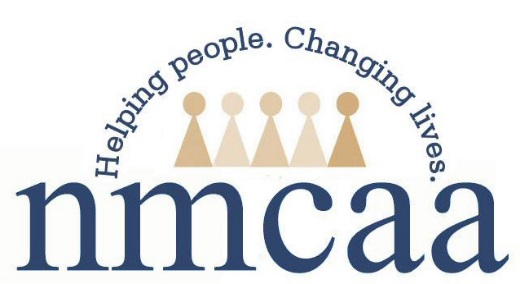 